Negociação do Aditivo com SantanderDESRESPEITORenovado anualmente com o Santander, o Aditivo à Convenção Coletiva de Trabalho (CCT) é uma conquista importante dos funcionários. Um documento que contempla direitos que não figuram na CCT. Sem dúvida, um marco na história de luta dos funcionários.Após seis rodadas (dias 19 de maio, 1º, 8 de junho e 22 de junho, e 6 e 20 deste mês de julho), não avançou a negociação sobre condições de trabalho (pressões, cobranças de metas e falta de pessoal). Diante desse total desrespeito, é preciso intensificar a mobilização, a luta.Os funcionários exigem que o Santander atenda as reivindicações; entre elas, fim das demissões, proteção do emprego, mais contratações, garantia de condições dignas de trabalho, e fim das cobranças diárias de metas (inclusive das metas de vendas para a área operacional). E mais: o Santander deve apresentar propostas valorizando os funcionários brasileiros, responsáveis por mais de 20% do lucro líquido mundial do Grupo.Participe da luta. Junte-se ao Sindicato.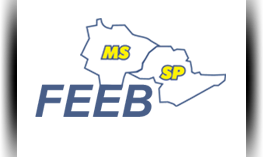 